Sr.No - 05                      Delta Corp Limited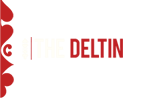 “The Deltin” hotelOffice: C/o.Delta Corp Limited, 2nd Floor, Bayside Mall, Tardeo Road, Haji Ali, Mumbai 400 034. Ph : 022-40794708Website :http://www.deltacorp.in/tender/								TENDER NOTICESEALED tenders are invited in a envelope up to 4.00 p.m. on Saturday 26th Feb 2022, for the supply of goods and services at Daman 5 Star Hotel “The Deltin”for the Financial Year : April, 2022 to March, 2023.  The goods/items are Provision Items, Milk Products, Indian and Imported Fresh Vegetables & Fruits, Meat, Fish, Eggs, Fish and Sea Food (Fresh & Frozen), Printing & Stationery, Alcoholic and Non Alcoholic Beverages, Housekeeping Supplies, Water tanker Supplies, Tobacco & Cigar, Florist/flower suppliers, Skilled/Unskilled Labour Suppliers, Farsan, Indian & Bengali Sweets, Ice Cream &Kulfi, Packing Material, Garden Maintenance with Labour and consumables, Bakery items suppliers, Carpentry, Electrical, Hardware, plumbing and paint items suppliers, caterings items suppliers, SPA Products/Cosmetic/Consumables Supplier, Printer & Cartage Suppliers, Tissue Paper / Napkin/toilet rolls/ garbage bags & miscellaneous consumables supplier, Fuel gel suppliers, Charcoal/diesel suppliers,.Annual Contractors for :  Wedding/Event Decorator,  DJ with Equipments Contractor, Kitchen Equipments/Burner and Hood Cleaning AMC vendor, Transformers & Electrical Panels AMC Vendor, Motors rewinding vendor, Roof/ACP/Glass Façade Cleaning Vendor, Civil & Fabricators Contractors,CCTV AMC Vendor, Security Agency Contractor,  Scrap buyers, AuthorisedWet & Dry Garbage Vendor, Chamber Cleaners Vendors, STP/WTP  Maintenance vendor, Swimming pool maintenance vendors.Note:The terms and conditions of the Tender in prescribed pro-forma are available on http://www.deltacorp.in/tender/  Tender forms along with terms and condition. Physical Tender Form and other particulars are available on above address and Daman Office :Daman Hospitality Private Limited (The Deltin), Survey No.8/1 & 8/1-A, Varkund, Nani Daman, Daman (U.T) 396210. Ph : 0260-6699141between 9.00 a.m. and 5.00 p.m. on working days.Bidder has to submit tender on or before 4.00 p.m. on Saturday 26th Feb 2022. (The reference of main Item should be written on the envelope ; Tenderer is free to bid for single or more items)  The Tender Inviting Department shall not be responsible if the Tender is lost / not received due to postal delay.Delta Corp Limited”The Deltin Hotel Office: C/o.Delta Corp Limited, 2nd Floor, Bayside Mall, Tardeo Road, Haji Ali, Mumbai 400 034. Ph : 022-40794708Website :http://www.deltacorp.in/tender/								SEALED tenders are invited up to 4.00 p.m. on Saturday 26th Feb 2022, for the supply of the following items on a rate contract basis, for the period 1st April 2022 to 31st March 2023.	The tender is subject to the following terms and conditions:Well known Branded products will be given preference.  Past experience in supplying to reputed organizations is necessary.The hotel reserves the right to reject any or all the tenders without assigning any reasons whatsoever and no representation shall be entertained on this account.All rates will be inclusive of all taxes and delivery charges.  All items will be supplied an at door delivery basis at the hotel site in Daman. INDICATIVE DETAILS OF TENDERS ON RATE CONTRACT BASISFOR THE PERIOD 01.4.2022 TO 31.03.2023Delta Corp LimitedThe Deltin Hotel Office: C/o.Delta Corp Limited, 2nd Floor, Bayside Mall, Tardeo Road, Haji Ali, Mumbai 400 034.Ph : 022-40794708Website :http://www.deltacorp.in/tender/								GENERAL DIRECTIONS TO TENDERERSTenderers are to sign the Tender form, giving exact specification of the articles, the contents and the design of the articles and the schedules of rates.  All tenders, not so signed, shall be rejected.The hotel reserves the right to disqualify the complete tender if overwriting or erasing is found in the rate column.  Each page must be stamped and signed.Tenders are to be enclosed in sealed envelopes addressed to the company of the company clearly stating on the envelope the category of articles tendered for.No tender will be accepted unless it is properly sealed. Tenders must be brought duly sealed to the above said address and delivered as directed.  All tender quotations should, besides the specifications already stated in the Tender Form very clearly specify the articles in respect of contents, brand, quality, quantity, size, weight and any other additional specification, wherever applicable to such items.In the event of the Tender being accepted, the contract must be signed by by the authorized representative of the entity bidding for the Tender.Successful tenderer or tenderers shall supply articles in such quantities and as per specifications and quality demanded as any ordered on him or them from time to time.  The quantities mentioned in the schedule are only indicative of the estimated requirements of the hotel, and the hotel does not bind itself to purchase/to complete any or all the quantities indicated therein.If any article is not available or the Tenderer does not want to quote for it, clear remarks to this effect must be made against such articles.The successful tenderers will be required to deliver the articles under the terms of contract at the hotel in Daman which shall be inclusive of delivery charges, cartage, freight etc.The hotel also reserves the right to enter into parallel contracts simultaneously or at any time during the period of this contract with one or more tenderer(s)/supplier(s) for such quantity of such item(s) as the Company (whose decision shall be final) may determine and terminate the contract with21 days noticein the case of the unsatisfactory performance of the tenderers.All disputes are subject  toDaman jurisdiction only.To be furnished after acceptance of tender &before execution of agreement.I/We agree to abide by above		terms and conditions			………………………		Signature of Tenderer			FINANCIAL BIDFrom: __________________	__________________ 	___________________To,Mr. Girish Agarwal/Mr. Pragnesh ShahThe Deltin,Delta Corp Limited2nd Floor, Bayside Mall,Opp, Sobo Central, Tardeo Road,Hajiali, Mumbai 400 034 Sir,	With reference to your advertisement-Tender in the local newspapers and website for the year 01 April 2022 to 31 March 2023 for the following items, I/We hereby submit my/our Financial bid required by you:NOTE:--------------------------------		Signature of Tenderer			DescriptionUOM Quantity  Rate RICE & FLOARSATTA CHAKKI KAKG        185 RICE BOILEDKG     1,754 RICE STAFF 25 KGBAG        480 ATTA 5 KG- ASHIRVADPK     2,234 ATTA  5KG – SAMRATPK        480 CORN FLOAR 1 KGPK     1,111 MAIDA ( REFINED FLOAR) – GEMINIKG    23,702 BESAN 1 KG – SAMRATPK     2,011 RAWA SUJI 500GMPK     1,944 POHA ( THICK /THIN ) 1KGPK     1,144 RICE FLOUR  1 KGPK          69 ATTA BAJRIKG          40 ATTA MAKKAIKG          26 BESAN MOTAKG          91 ATTA CHAKKI KA – MOTAKG          46 BROKEN WHEAT 500GMSPK          28 BARLEY (JAV)KG            1 RICE BASMATI 25KG (chef secret Royal)BAG        403 ATTA RAJGROKG          39 MORIYOKG            2 MAKAIKG            6 JUVARKG            2 JUVAR ATTAKG            6 BASMATI RICE 1 KG DAWATPK          12 BROWN RICEKG            1 MAMARA 500GMPK          85 SABUDANAKG        224 PULSESCHANA BLACK  5KGBAG        197 CHARMAGAZKG     1,317 DAL CHANA ROASTEDKG        627 SESAME SEED BLACK ( BLACK TIL)KG          16 SESAME SEED WHITE (WHITE TIL )KG          99 CHANA GREEN 1 KGKG          58 DAL CHAWALI  5 KGBAG          83 DAL MOONG SPLIT 1/2 PEICE 1KGPK        495 CHANA KABULI 5KGBAG        274 DAL CHANA 5KGBAG        207 DAL MASOOR RED 5KGBAG          75 DAL MOONG WASH 5KGBAG        483 DAL MOONG WHOLE GREEN 5KGBAG        210 DAL RAJMA 5 KGBAG        156 DAL TOOR (ARHAR DAL) 5 KGBAG        700 DAL URAD WASH WHITE 5 KGBAG        239 DAL URAD WHOLE BLACK 5 KGBAG        205 DAL VATANA WHITE 5 KGBAG        159 SOYA BEAN WADIKG            3 CHAROLIKG            7 VATANA FRIEDKG          71 SING DANA FRIEDKG        105 BAJRAKG            8 MOONG WADIKG          17 DAL MASOOR RED WHOLEKG            3 CEREALSWHITE OATS 1 KGPK          83 CORN FLAKES (STRAWBERRY ) 275 GM - KELLOGSPK            1 VERMICELLI (900GM ) – BAMBINOOPK        547 WHEAT FLAKES 425 GMS – KELLOGSPK        224 MUESLIX RAISING FRUITS 350 GM-KELLOGSPK            1 CHOCOS FLAKES 1.2 KG –KELLOGSPK        330 CORN FLAKES 875 GM KELLO.PK        139 MUSIL RASING FRUIT (KELLOGGS)PK            3 SUGAR PRODUCTSSUGAR FREE 1GM (1GMX25)PK     1,438 WHITE SUGAR SACHET 5GM 200 SAC - MBPK     1,095 SUGAR FREE 1 KGPK            3 JAGGERY DATE (GUD)KG        293 SUGAR GRAINKG    13,294 SUGAR MADHUR 5 KGPK            6 HOT BEVERAGESTEA BAGS ASSAM (100 SACHETS)PK          28 TEA BAG GREEN (100 SACHETS)PK        253 TEA BAGS ENGLISH BREAKFAST(100 SACHETS)PK        330 TEA BAGS LEMON (100 SACHETS)PK          10 TEA MASALA 100 GMPK        130 NESCAFE COFFEE SACHET 1.5GMPK        490 COFFEE BEANS (ROASTED) 1 KG- COFFEE DAY GLOBALPK        186 TEA POWDER 1 KG NAVCHETAN(WAGBAKRI)PK     1,049 COFFEE POWDER 500 GM -Nescafe(Sunrise)PK        329 TEA WAGHBAKRI 250GMPK            2 MASALA TEA BAGS 50G WAGH BAKARIPK            7 OIL & GHEEOIL COCONUT 01 LTR - PARATUTEBTL            5 OIL MUSTARD 1LTR  - GEMINIBTL          95 OIL SOYA BEAN 1 LTR   - GEMINIPK     2,153 GHEE PURE 1 LTR - SAGARLT     2,037 GHEE VANASPATI - GEMINILT        672 OIL SALAD 500GMSBTL          20 OLIVE OIL EXTRA VIRGIN 1 LTRBTL          26 OLIVE OIL POMACE 1 LTRBTL          53 OIL SOYA BEAN 1 LTR-  VALINAPK    11,034 OIL SOYA BEAN 1 LTR  -FORTUNEPK     8,280 MASALA & SPICESAJWAIN 500GMSPK          24 ARITHA WHOLEKG            5 BAY LEAVES (TEJ PATTA )KG            9 CARDMOM BLACK ( ELLAICHI)KG          13 CARDMOM GREEN ( ELLAICHI)KG          40 CHANA MASALA-100 GMSPK          59 CHAT MASALA -100 GMSPK     1,194 CHICKEN MASALA 100GMPK            6 CHILLI  FLAKESKG          70 CHILLI POWDER 500GMPK        176 CHILLI POWDER YELLOWKG            6 CHILLI RED WHOLEKG        190 CHILLI WHIOLE KASHMIRIKG        276 CHIRONJIKG            1 CINAMON STICK ( DALCHINI)KG          31 CLOVESKG          13 CORIANDER  POWDER  500 GMSPK        420 CURRY POWDER MADRAS 500 GMSPK          39 DEGI MIRCH-100 GMSPK     6,171 DRY MANGO POWDER DRY 100 GMPK          37 GARAM MASALA-100 GMSPK        125 GINGER POWDER DRY 100 GMPK        105 GUN POWDERKG          97 HERB OREGANO DRYKG          25 HING POWDER (ASAFETIDA)-100 GMSPK        407 JALJEERA MASALA 100 GMPK        365 JAVAITRI  - JAVITRIKG          13 JEERA POWDER ( CUMIN ) 500GMSPK        643 JEERA WHOLEKG        263 KAS00RI METHI POWDER 500GRMPK          81 KERKG          29 LEMON PHOOL ( CITRIC ACID)KG          26 METHI SEEDS (FENUGREEK )KG          17 MUSTARD SEEDSKG        143 PANI PURI MASALA- 100 GMPK        125 BLACK PAPER POWDER 100 GRMPK          20 PAV BHAJI MASALA 100 GMPK          98 PEPPER POWDER WHITE 100GMPK          82 PEPPER WHOLE BLACKKG          94 PERI-PERI SPICE 500 GMS - CUSTOM CULINARYPK          29 SAFFRON ( KESAR) ( 1GM )PK        215 SALT BLACK POWDER  1KGSPK          74 SALT TATA 1KGPK     4,235 SAMBHAR MASALA 100GMPK     1,018 SANGRIKG          12 SOUF CHURI VARIYALI NO.1 ( BADI SOUNF) 1KGPK        173 STAR ANISEKG            3 TAMRIND (IMLI)KG        277 TURMERIC POWDER 500GMPK        362 NUTMEGKG            1 CORRIANDER SEEDSKG          47 CINNAMON POWDER-LOCALKG            3 KHUS KHUS 1 KGPK            1 KALONJI 500GRMPK            3 UNDHIYA MASAL 50 GM ( EVEREST)PK          18 KITCHEN KING MASALA 100KGPK            6 MEET MASALA 100GMPK            6 JEERA POWDER 50 GMPK          14 KASTOORI METHI 100GMPK            2 AJWAINKG            0 UNDHIYO MASALA 100GMPK            1 SALT 1 KG ASHIRWADPK        262 PATTHAR KE PHOOLKG            1 DRY FRUITS & NUTSALMOND POWDERKG          40 ALMONDS ( BADAM) (KG)KG        139 APRICOT DRIED 400GMPK          54 CASHEWNUTS BROKEN ( KAJU TUKDA)KG     1,496 CASHEWNUTS WHOLEKG        133 DATES SEEDLESS ( KHAJUR)500 GMSPK        224 FIGS DRY (ANJEER)KG          92 KISMISS YELLOW  ICMDKG          77 PEANUT SALTED   1 KGPK     1,505 PEANUTS RAW 1KGPK        116 PISTACHIOKG          60 WALNUT  ( AKRUD)KG        105 SNACKS, BISCUITS & CHOCOLATESCHLORMINTJR          55 CHOCOLATE DAIRY MILK 14GMNO          64 CHOCOLATE WHITE MORDE (500GM)PK     1,806 SEV PURI 1 KGPK        822 SNACKS SEV 1KGS PKTPK        223 GEMS 8.9 GMPK     2,866 SNACK MIX FARSAN 1 KGPK        189 GATHIYA-MOTA SEV 01 KGKG          61 WAFFER POTATO 500 GMPK        202 MUKHWAS 1 KGPK        100 NACHOS CHIPS 500 GMSPK        473 PANI PURIPK        451 TACKOSNO     1,150 FAFDAKG          17 ECLAIRS CHOCOLATES 324 GMPK            3 KIT KAT 37.3 GMNO        393 FALUDA MIX 100GMSPK          52 CHOCOLATE KITKAT 5/-NO        173 CHOCOLATE KACHA MANGOPK        443 SWEET BOX (DIWALI GIFT PACK)PK        115 CHOCOLATE DAIRY MIL 6.4GM ( 5 RS PKT)PK        173 MASALA CHANA DALKG        132 BISCUIT PARLE-G 800 GMPK     4,278 CHOCOLATE KITKAT 34 GMPK        352 BISCUIT NICE TIME 73 GMPK        566 BISCUIT 50-50 MASKA CHASKAPK        589 BISCUIT TREAT PINEAPPLEPK        461 BISCUIT OREO 120GMPK            3 CHOCOLATE POLO MINT 15GMNO        138 WAFFER POTATO 100 GM HALDIRAMPK        359 BISCUIT OREO 50GMNO          12 CHEESELING PARLE 3.5 KGTIN            1 MILK & CREAM PRODUCTSAMUL CREAM FRESH 1LTRPK     1,518 AMUL MILK GOLD TETRAPACK 1 LTRPK     1,494 MILKMAID 400 GM - NESTLETIN        665 AMULYA MILK POWDER 500GMPK            5 COCONUT MILK POWDER MAGGIPK        459 MILK CREAMER SACHET 3GM (120 SACHET)PK        673 AMUL MASTI CHAAS 200MLPK        248 JAM SAUCES CRUSHES & SYRUPSCRUSH KIWI  1 LTRBTL          14 CRUSH MANGO 1LTRBTL          12 CRUSH ORANGE  1 LTRBTL          16 CRUSH STRAWBERRY 1LTRBTL          14 JAM APRICOT 500GMSBTL        454 SAUCE CHILLI RED 680 GMBTL        305 SAUCE MAYONNAISE (VEG & REGULAR)PK        895 SYRUP  CHOCOLATE  623 GM-HERSHEYBTL        106 SYRUP KOKAM (750ML)BTL     1,343 SYRUP LIME CORDIAL 750 MLBTL          14 SYRUP ROOH AFZA 750MLBTL            5 THANDAI 750 MLBTL            5 SYRUP ROSE MANAMA 750MLBTL          97 AAM PANNA MANAMA 750 MLBTL        266 SYRUP KKALAKHATA 750 ML-MAPRO/MANAMA/MALABTL        256 TOMATO KETCHUP 1KG -CREMICAPK     1,475 MAPRO LIME JUICE CORDIAL 1000 MLBTL        902 MAPRO MANGO CRUSH 1000 MLBTL        209 MAPRO ORANGE CRUSH 1000 MLBTL        315 MAPRO LITCHEE CRUSH 1000 MLBTL        253 MAPRO PINEAPPLE CRUSH 1000 MLBTL        269 MAPRO STRAWBERRY CRUSH 1000MLBTL        367 MAPRO KIWI CRUSH 1000MLBTL        311 MAPRO CITRUS BLUE SYRUP 1000 MLBTL        193 MAPRO CITRUS BLUE SYRUP 750MLBTL          14 FOOD COLOUR & ESSENCECOLOUR LEMON YELLOW 100 GMSTIN            1 COLOUR ORANGE RED 100 GMTIN            1 COLOUR TOMATO RED 100 GMTIN            1 HYDRO POWDERKG            1 CANNED BOTTLE & PACKED ITEMSRED CHERRY TIN 840 GMSTIN          92 COCONUT POWDER DESICATED 1 KGPK        415 HONEY-REAL 1KGBTL        296 MANGO PULP TIN 850 GMSTIN        189 MUSHROOM BUTTON TIN 800 GMTIN        127 SWEET CORN CREAM 450GMTIN        608 TOMATO PUREE 825GMSTIN     1,203 PASTE MUSTARED KASUNDI 1 LTRBTL          18 BOURNVITA 500GMTIN        100 PAPAD LIJJAT 1KGPK     1,458 MAKHANA 250 GMPK            1 VINEGAR WHITE  700ML (SARWAR)BTL        451 KHAMAN DHOKLA -500GMPK     1,013 KHAMAN DHOKLA MIX WHITE 500 GMSPK     1,028 PICKLE MIXED 5 KGJR        202 KEWRA WATER 250MLBTL        285 ROSE WATER-250 MLBTL        238 TANG ORANGE 500 GMPK          33 LITCHI IN SYRUP 800GMSTIN          26 BAMBOO SHOOTS 552GMCA          10 JAM MIXED FRUIT 4 KGCA        186 GULKAND 800 GMS CANCA            8 SALT SINDHAV 1 KGPK            3 PAPAD DISCOKG        107 MAKAI KHICHIYA PAPADPK          34 SARSON KA SAAG TIN 450 GMCA          45 BEANS IN TOMATO SAUCE 450GMCA        737 MUSTARD KASUNDI 700GMBTL            6 TANG MANGO 500 GMPK            2 POMMERY MUSTARDJR            1 GRAIN MUSTARDJR            1 OLIVES QUEEN 450GMCA            1 SEA SALTKG            3 STICKY RICEKG            6 KHAMAN DHOKLA YELLOW 1 KGPK        340 KHAMAN DHOKLA KHATTA WHITE 1 KGPK          52 RICE VERMICELLI 200 GMPK        101 PASTA & NOODLESNOODLE FLAT (HAKKA NOODLES) 200 GM  - CHINTOOPK    10,143 PASTA FARFALLE 500GM  -ARRIGHI / AGNESHI/ANDALINIPK        227 PASTA FUSLI 500GM -ARRIGHI / AGNESHI/ANDALINIPK        394 PASTA MACRONI 500GM -ARRIGHI / AGNESHI/ANDALINIPK        284 PASTA PENNE 500GM -ARRIGHI / AGNESHI/ANDALINIPK        601 PASTA SPAGHETTI 500 GM -ARRIGHI / AGNESHI/ANDALINIPK        123 MAGGIE 2-MINUT NOODLES 840GMPK        391 PASTA PENNE 500GM Gustora MakePK        483 PASTA FUSLI 500GM Gustora MakePK        450 MAGGIE NOODLES 11/-PK        442 IMPORTED GROCERIESANCHOVY FILLET 43 GMSTIN            3 BAMBOO SHOOT 400GMTIN            8 CAPERS 100GM-FIGAROBTL          75 PEELED TOMATOES 2.55KG -FIAMMATIN            1 GHERKINS 680 GMBTL          35 JALAPENO PEPPER SLICE 680 GMSBTL          55 PASTE  DIJON MUSTERD 370 GMSBTL        124 OLIVE BLACK PITTED 450 GMSBTL        194 OLIVE GREEN PITTED 450 GMSBTL        139 ONION COCKTAIL 450 GMSBTL          72 PASTE  TAHINI  1000 GMSTIN          17 TUNA FISH 185 GMSTIN          37 WATER CHESTNUT 567GMSTIN        107 WINE SHAO SHING 640 MLBTL          43 ARTICHOKE HEART 390 GMSTIN            9 PEANUT BUTTER 510 GMSTIN            3 SYRUP MAPLE 710 MLBTL          40 PASTE  TOMATO CAN 800 GMSTIN        225 MUSHROOM BLACK FUNGUSKG            1 MUSHROOM WHITE FUNGUSKG            1 RICE PAPER 400 GMSPK          12 BLACK BEAN S 500 GMSPK          18 COUS-COUS 500 GMSPK          10 POTATO STARCH 1 KGPK        684 RED LOTUS FLOUR 1 KGPK          24 TEMPURA FLOUR 1 KGPK          25 WHEAT STARCHKG          16 BALASAMIC VINEGER 500 MLBTL          32 CAJUN SPICE 500 GM -SMITHBTL            5 SAUCE BBQ-496 GMBTL            7 SAUCE CHILLI BEAN 226 GMSBTL          38 SAUCE FISH  700 MLBTL          23 SAUCE GULIYAN CHILLI 226 GMS - LKKBTL          18 SAUCE HOSIN 240 GM -LKKBTL            9 SAUCE KIKKOMAN SOYA 1 LTRBTL          35 SAUCE MAGGI SEASONING 200 MLBTL        201 SAUCE OYSTER ( Non- Veg) 510 GMBTL          44 SAUCE PLUM 260 GMBTL          47 SAUCE SPICY BLACK BEANS 226 GMSBTL          39 SAUCE SRIRACHA CHILLI 570 GMSBTL        206 SAUCE TOBASCO 60MLBTL        141 SAUCE  SOYA DARK 500 ML- LKKBTL        314 SAUCE SOYA LIGHT 500 ML-LKKBTL        620 SAUCE SWEET CHILLI 980 GMSBTL        133 VINEGAR CHINKIANG 600 MLBTL          29 VINEGAR RED WINE 1 LTRBTL            3 VINEGAR WHITE WINE 1TRBTL            7 BREAD CRUMB (PANKO) 1KGPK          15 PRUNES PITTED (240GM)PK          16 PRAWN CRACKER 500 GMPK            2 RICE ARBORIO 1KGPK          39 RICE STICK (FLAT RICE)PK        152 PASTE  GREEN CURRYPK          78 PASTE RED CURRY  1KGPK          58 MUSHROOM SHITAKE (IMPKG            3 FIVE SPICE POWDER 65GMPK          26 PASTE ENGLISH MUSTARD 227 GM (AG)PK        150 OIL SESAME 630/640 MLBTL          43 NOODLES UDON 500 GMSPK            7 PASTE MASSAMAN CURRY 1 KG - NAMJAITIN            3 PASTE LAKSA 240 GMBTL          10 PASTE MISSO WHITE 1 KGPK            1 SPICE CAJUN 170 GM - AMERICAN GARDENBTL            2 SOYA SAUCE ABC THICK 600MLBTL          64 SAUCE H.P.STEAK  255 GMBTL            2 POLENTA 1 KGPK            3 SUSHI RICEKG            2 SAUCE YELLOW BEAN 330GMBTL          10 SAUCE OYSTER(MUSHROOM) 500 GMBTL        313 WASABI POWDER 01 KGPK            1 YAKI NOORI SHEET 28 GMPK            3 NOODLE GLASS ( BEAN THREAD)500 GMPK            5 LIME SEASONING POWDER 500 GMPK        202 AROMAT POWDER 500G-KNORR (100GM X 5 PK)PK        698 SUMAK POWDERPK            8 SAUCE  SOYA DARK 1.9 ML- LKKBTL            5 PASTE PANANG CURRY 1 KG ( NAMJAI)TIN            3 PASTE TOM YUM 1 KG ( NAMJAI)TIN            6 RICE JASMINE 2 KG (MAHBOONKRONG)PK        107 THAI CHILLI PASTE 2.7 KG( CHUA HAH SENG)TIN            3 SAUCE WORCHESTER SHIRE 290 MLBTL            1 BAKERY PRODUCTSMARGARINE GOLDEN SEAL (GSM)KG     1,363 BAKING POWDER 100GM ( BLUE BIRD)TIN        507 BREAD IMPROVER 1KGPK        110 CHOCOLATE DARK 500 GMS - MORDEPK     2,441 COCOA POWDER- MORDEKG        161 CUSTARD POWDER 500GMPK          82 GLUCOSE LIQUID 1 KGJR          36 ICING SUGAR 500 GM- BLUE BIRDPK     1,252 SILVER WORQPK            8 SUGAR CASTOR 500GMPK        692 YEAST COMPRESSED 500GM ( PRESTIGE/ TOWER)PK        607 BLUE BERRY TIN 595 GMTIN        137 EGGFREE CAKEMIX TEATIME VANILLA1 KG - PILSBURYPK        529 EGGFREE CAKEMIX CHOCOLATE 20KG-PILSBURRYBAG          60 EGGFREE CAKEMIX VANILLA 20KG -PREM. PILSBURRYBAG          75 PASTE WHITE SUGAR 1 KGTIN          20 SODIUM BI-CARBONATE 400 GMPK          69 GELATINE POWDERKG          67 CHOCOLATE DRINKING 200GMTIN          79 MULTI GRAIN SEEDS (KGS)KG            6 GLUTEN 01 KG PKTPK        166 TUTTY FRUITY 400 GMPK          59 COLD GEL-BAKELS- 5 KGJR            3 RASPBERRY FROZENKG            2 RAY FLOARKG            6 BLACKBERRY FROZENKG            2 BLUEBERRY FROZENKG            2 Chocolate BallsPK            1 DARK CHOCO CHIPS 1 KG - MORDEPK            7 EGGFREE BROWNEE 16 KG-PILSBURYBAG          27 DARK CHOCOLATE CHIPS(IMP)KG          10 EURO IREKS CORN MIXKG            6 CRANBERRY  SAUCE 397 GMTIN            9 SPINGLEKG            2 CRANBERRY DRIED 1 KGPK            2 PAVNO     2,318 COLD GEL-BAKELS-2.5 KGKG            3 COLD GEL-BAKELS-3 KGNO            1 BV Colormist Blue 60 GM BtlBTL            2 BV Colormist Brown 60 GM BtlBTL            2 BV Colormist Green 60 GM BtlBTL            2 BV Colormist Orange 60 GM BtlBTL            2 BV Colormist Pink 60 GM BtlBTL            2 BV Colormist Purple 60 GM BtlBTL            2 BV Colormist Red 60 GM BtlBTL            2 BV Colormist Yellow 60 GM BtlBTL            2 BV Meta Glo Gold 25 GM BTLBTL            2 BV Meta Glow-Silver 25 GM BTLBTL            2 FROZEN DAIRY-CHEESE & BUTTER ETCAMUL CHEESE MOZZARELLA(SHREDED)  1KGPK        250 AMUL CHEESE PROCESSED 1 KGPK     1,304 AMUL CHEESE SLICE 200GMPK        581 AMUL BUTTER  BUSTER 8 GM  ( CHIPLET)PK        386 AMUL BUTTER 500 GRMPK     7,082 BUTTER WHITEKG            2 Please specify the details of each item in units of  weights, measurements etc.Please specify the details of each item in units of  weights, measurements etc.Please specify the details of each item in units of  weights, measurements etc.Please specify the details of each item in units of  weights, measurements etc.Mention BRAND and quote accordinglyThe quantities mentioned in the above schedule are only indicative of the estimated requirements  of the hotel for the year and hotel does not bind itself to purchase any of the quantities indicated above.The quantities mentioned in the above schedule are only indicative of the estimated requirements  of the hotel for the year and hotel does not bind itself to purchase any of the quantities indicated above.The quantities mentioned in the above schedule are only indicative of the estimated requirements  of the hotel for the year and hotel does not bind itself to purchase any of the quantities indicated above.